ОПРОСНЫЙ ЛИСТ ДЛЯ ПОДБОРА АСПИРАЦИОННОГО ОБОРУДОВАНИЯРаздел 1. Контактные данные:Раздел 2. Исходные данные:Раздел 3. Выбор варианта очистки:Раздел 4. Общие сведения:Раздел 5. Данные для мокрой очистки:Раздел 6. Автоматизация:Раздел 7. Дополнительные сведения: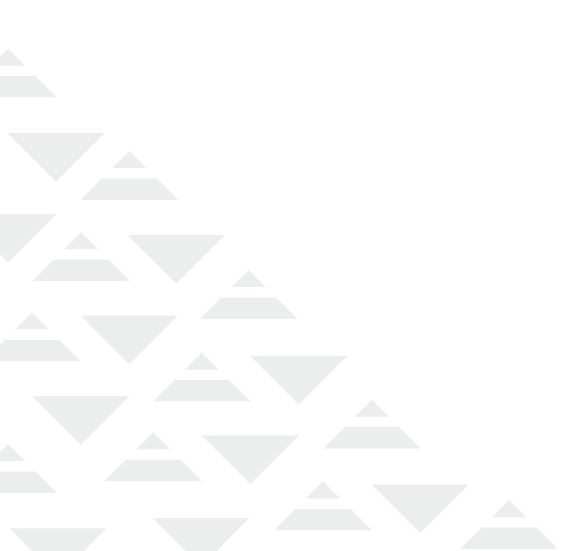 1Наименование предприятия- заказчика подбора2Адрес           предприятия- заказчика подбора3ФИО контактного лица4Телефон контактного лица5E-mail контактного лица6Название объекта7Адрес объекта1Наименование/нумерация системы по проекту2Проектирование новой системы очистки или реконструкция имеющейся3Расход/объем газа/воздуха, подвергающегося очисткем3/ч4Возможное колебание расхода мин./макс.да/нет5Температура пылегазовой смеси перед системой очистки°С6Категория взрывоопасности пылегазовой смеси7Природа и состав примесей, от которых необходимо очищать воздух 7.1Механические (твердые) примеси, пыль:свойства (слипаемость, свойство всплывать на поверхность воды, склонность к цементированию)Фракционность и процентное содержаниеСодержание твердой фазы в пылегазовой смеси (запыленность) до очистки г/м3Желаемое содержание твердой фазы в пылегазовой смеси (запыленность) после очистки (ПДК, ПДВ)г/м37.2Газовые примеси:Состав газовых примесей, их концентрация (до очистки)Состав газовых примесей, их концентрация (после очистки)8Аэродинамическое сопротивление сети (если есть) перед пылегазоочистным оборудованием Па9Аэродинамическое сопротивление сети (если есть) после пылегазоочистного оборудованияПа1Аспирационная система с мокрым способом очисткида/нет2Локальная установка пылегазоочисткида/нет3Возможны варианты, на усмотрение проектировщикада/нет1Режим работы системы очисткич/сут2Температура окружающего воздуха на месте установки пылегазоочистного оборудования°С3Ограничения по электрической мощности, если естькВт4Ограничения по габаритам для размещения пылегазоочистного оборудованияд*ш*в5Требуется ли подбирать и предлагать вентиляторда/нет1Возможность отбора технической осветленной воды для нужд оборудования (только для мокрой очистки)да/нет2К какой сети водоснабжения предприятия будет подключаться система очистки: пожарной, хоз-питьевой, технологического водооборота (только для мокрой очистки)3Рабочее давление питающей сети (min-max) (только для мокрой очистки)4Температура осветленной воды (только для мокрой очистки)°С5Содержание твердой фазы в технической воде/ загрязненность воды (только для мокрой очистки)г/м36рН технической воды (только для мокрой газоочистки)7Возможность сброса отработанной воды (пульпа, шлама) (только для мокрой очистки)да/нет8Необходимость использовать рециркуляцию подаваемой в систему очистки воды (для существенной экономии в системе водооборота предприятия) (только для мокрой газоочистки) (требуется/не требуется бак с насосом)да/нет1Не требуетсяда/нет2Требуется только управление Пуск- Стопда/нет3Требуется управление и сигнализация аварийных режимовда/нет4Требуется максимальная автоматизация процессада/нет5Требуется ли вывод сигналов от СА на верхний уровень (диспетчерскую или АСУ ТП), если да, то в какой формеда/нет